Lakossági tájékoztató útépítésről          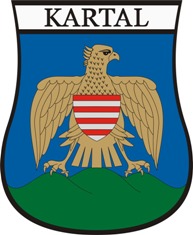 Tisztelt Bartók Béla Utcai Lakosok !Tájékoztatjuk Önöket, hogy Kartal Nagyközség Önkormányzata a PM_ONKORMUT_2018/73. elnevezésű pályázat keretében belterületi utak felújítására támogatást nyert.A felújítási munka az Önök utcájában várhatóan 2019. március 25-én kezdődik és április 12-én fejeződik be.Az érintett időtartamban részleges forgalom-korlátozásra, illetve a Bartók Béla utca Baross út - Hóvirág út közötti szakaszán az út szélesítése és szegély építése miatt teljes útlezárásra kell számítani az alábbiak szerint:Március 25- 29. között a Baross utca – Hóvirág utca közötti szakasz jobb oldalán az út szélesítése és szegély építése miatt sem az utat, sem a kapubejárókat nem tudják használni.Április 1-5. között a Baross utca- Hóvirág utca közötti szakasz bal oldalán az út szélesítése és szegély építése miatt sem az utat, sem a kapubejárókat nem tudják használni.Április 8-12. között a Bartók Béla utca egész területén ( a Tangazdaságtól a Hunyadi utcáig) aszfaltozás folyik majd, ekkor részleges útlezárásokra kell számítani.Kérjük, hogy a felújítási munkák alatt az utcában ne parkoljanak és működjenek együtt az ott dolgozókkal.Az aszfaltozást követően az út aszfaltburkolata 24 órán keresztül nem használható, ezért az érintett szakaszokon semmilyen járművel nem lehet közlekedni.Valamennyiünk érdeke, hogy a település fejlődjön, szépüljön, az utak felújítása pedig közérdeknek minősül, ezért mindenkitől megértést és türelmet kérünk.                                            Köszönettel:                                     								Oláh Klára Mária                                                                                       polgármester